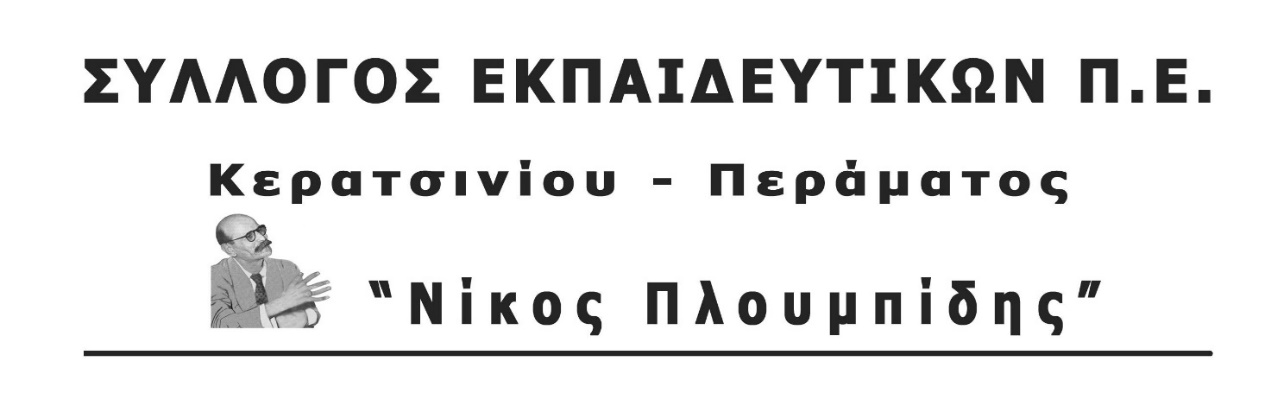 	spe-ploumpidis.blogspot .com   	αρ. πρωτ. 68		5/02/2015ΚΑΛΕΣΜΑ  ΣΕ ΣΥΣΚΕΨΗ ΣΤΑ ΓΡΑΦΕΙΑ ΤΗΣ ΔΟΕ	Ο Σύλλογος Εκπαιδευτικών Π.Ε. Κερατσινίου- Περάματος ’’ΝΙΚΟΣ ΠΛΟΥΜΠΙΔΗΣ’’ καλεί τα Δ.Σ. των Συλλόγων Π.Ε., τις ΕΛΜΕ και τις Επιτροπές Αναπληρωτών σε παναττική σύσκεψη στα γραφεία της ΔΟΕ τη Δευτέρα 12 Φλεβάρη στις 6.00 μ.μ. για την οργάνωση της πάλης ενάντια στα μέτρα για την Παιδεία, τους πλειστηριασμούς, για τη διεκδίκηση μόνιμων διορισμών και την προετοιμασία πανεργατικής απεργίας.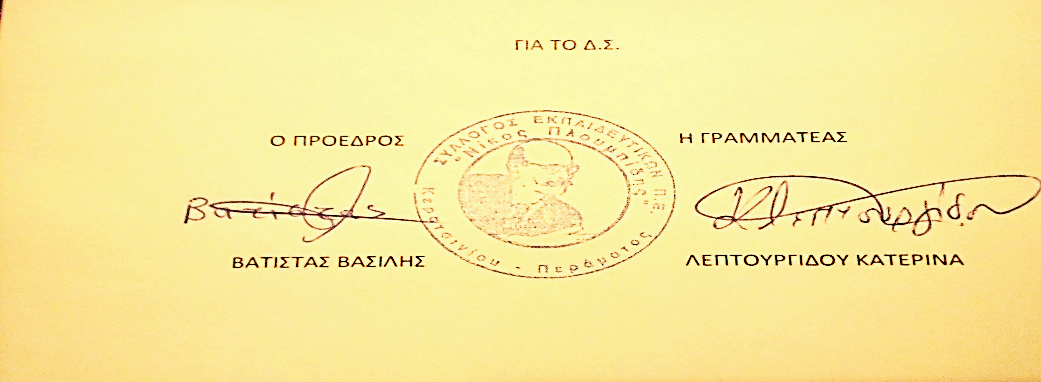 